ΕΝΤΥΠΟ 4: Πρόσκληση Υποψηφίου Αναδόχου για την υπογραφή της Συμφωνίας<τίτλος Αναθέτουσας Αρχής> Ταχυδρομική διεύθυνση:  _ _ _ _ _ _ _ _ _ _ _ _ _Τηλέφωνο επικοινωνίας:  _ _ _ _ _ _ _ _ _ _ _ _ _Αριθμός τηλεομοιοτύπου: _ _ _ _ _ _ _ _ _ _ _ _ _Ηλεκτρονική Διεύθυνση:   _ _ _ _ _ _ _ _ _ _ _ _ _Ημερομηνία:  _ _ _ _ _ _ _ _ _ _ _ _ _ Προς: <επωνυμία υποψηφίου αναδόχου>          υπόψη <ονοματεπώνυμο νομίμου εκπροσώπου>ΘΕΜΑ: «Πρόσκληση για την υπογραφή Συμφωνίας»Σε συνέχεια της ενημερωτικής μας επιστολής σχετικά με την ανάθεση της σύμβασης <τίτλος σύμβασης> και μετά την παρέλευση άπρακτης της προθεσμίας για την εκδήλωση πρόθεσης προσβολής της απόφασης ανάθεσης από οποιονδήποτε ενδιαφερόμενο, <ή, εναλλακτικά, μετά την ολοκλήρωση της διαδικασίας εξέτασης της/των προσφυγής/ών για την/τις οποία/ες σας είχαμε ενημερώσει> σας προσκαλούμε για την υπογραφή της σχετικής Συμφωνίας την <ημερομηνία υπογραφής> στο γραφείο <αριθμός γραφείου> του επί της οδού <ονομασία οδού> αριθμός <αριθμός> κτηρίου της Αναθέτουσας Αρχής.Παρακαλούμε να προσκομίσετε στον ίδιο χώρο, πριν ή το αργότερο κατά την προσέλευσή σας, την απαιτούμενη εγγύηση πιστής εκτέλεσης, τα οφειλόμενα πιστοποιητικά για την επιβεβαίωση της κάλυψης του δικαιώματος συμμετοχής στο διαγωνισμό, τα έγγραφα νομιμοποίησης του υπογράφοντος καθώς και κάθε άλλο στοιχείο που τυχόν προβλέπεται ως προαπαιτούμενο για την υπογραφή της Συμφωνίας στα έγγραφα διαγωνισμού.  Με εκτίμηση_  _ _ _ _ _ _ _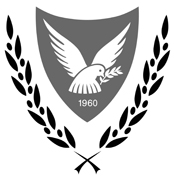 